New Offer! For a limited time only we are offering $5.00off of your next serviceThis is a special offer to promote our new Facebook pagePlease visit us on www.Facebook.com and go to our page, become our friend and click the "Like" button.We will then apply the savings to your file.Click here for a direct link to our pageYou can also search for our page on Facebook under"Team Chase Generators" 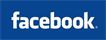 Special Offer For a limited time only we are offering$5.00off of your next service This is a special offer to help us promote our new website www.TeamChaseGenerators.com All you have to do is visit our website under the testimonial section and leave a comment We will then apply the coupon to your next service. Thank you for doing business withTeam Chase Generators Limit 1 per household.Not to be combined with any other offersTeam Chase Generators This coupon is good for $50.00 toward a generator purchase fromTeam Chase Generators. Take advantage of this offer while it lasts Limit one per client, per householdNot to be combined with any other offersSpecial Offer For a limited time only we are offering$50.00off of your next service This is a special offer to help us promote our business  All you have to do is refer a friend or family member to our business.Once they are signed up with Team Chase for service or installation, we will then apply the coupon to your next service.Make sure when you have them give us a call or email us that they provide us with your name as well so we can apply your savings.We will even provide the new client with the same deal that you are receiving! Thank you for doing business withTeam Chase Generators Limit 1 per 1 new clientNot to be combined with other offers